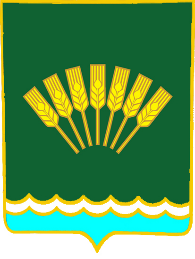 БОЙОРОҠ                      	                                                                                 РАСПОРЯЖЕНИЕ11 декабрь 2019 г.                                       № 89                           11 декабря 2019г.Об утверждении перечня информации, формируемой и представляемой Администрацией сельского поселения Октябрьский сельсовет муниципального района Стерлитамакский район Республики Башкортостан для размещения на едином портале бюджетной системы Российской ФедерацииВ целях реализации приказа Министерства финансов Российской Федерации от 28 декабря 2016 года № 243н «О составе и порядке размещения и предоставления информации на едином портале бюджетной системы Российской Федерации», руководствуясь пунктом 5.4 Положения о Министерстве финансов Республики Башкортостан, утвержденного постановлением Правительства Республики Башкортостан от 29 декабря 2012 года № 488, распоряжаюсь:Утвердить прилагаемый Перечень информации, формируемой и представляемой Администрацией сельского поселения Октябрьский сельсовет муниципального района Стерлитамакский район Республики Башкортостан для размещения на едином портале бюджетной системы Российской Федерации (далее - Перечень).Назначить лиц, ответственных за организацию размещения информации на едином портале бюджетной системы Российской Федерации (далее - ЕПБС) главу сельского поселения, указанного в графе 3 Перечня.Назначить лиц, ответственных за техническое обеспечение работы на ЕПБС в части оформления прав доступа сотрудников, ответственных за подготовку и размещение информации на ЕПБС, заведующего сектором технической поддержки, аналитики и информационной безопасности отдела информационной политики и защиты информации Администрации муниципального района Стерлитамакский район – Бондаренко А.В (по согласованию).Лицам, указанным в пунктах 2-3 настоящего распоряжения, обеспечить соблюдение установленных законодательством Российской Федерации требований по защите персональных данных.Заведующему сектором технической поддержки, аналитики и информационной безопасности отдела информационной политики и защиты информации Администрации муниципального района Стерлитамакский район обеспечить своевременное оформление прав доступа сотрудников, ответственных за подготовку и размещение информации на ЕПБС.Контроль за исполнением настоящего приказа оставляю за собой.Глава сельского поселенияОктябрьский сельсоветмуниципального районаСтерлитамакский районРеспублики Башкортостан                                                             А.А. НестеренкоПЕРЕЧЕНЬинформации, формируемой и представляемой Администрацией сельского поселения Октябрьский сельсовет муниципального района Стерлитамакский район Республики Башкортостан для размещения на едином портале бюджетной системы Российской Федерации* – соответствует номеру по порядку в приложении к Порядку размещения и предоставления информации на едином портале бюджетной системы Российской Федерации, утвержденному приказом Министерства финансов Российской Федерации от 28 декабря 2016 года № 243н «О составе и порядке размещения и предоставления информации на едином портале бюджетной системы Российской Федерации»** – Методические рекомендации для муниципальных образований по порядку публикации финансовой и иной информации о бюджете и бюджетном процессе, подлежащей размещению в открытом доступе на едином портале бюджетной системы Российской ФедерацииУТВЕРЖДЕНРаспоряжением Администрации сельского поселения Октябрьский сельсовет муниципального района Стерлитамакский район Республики Башкортостанот  11 декабря 2019 г  № 89№ п/п (№ по приказу 243н*)Наименование информацииОтветственные за формирование и размещение информацииСпособ формирования информацииСрок формирования и размещения документаФорма представления№ приложения в методических рекомендациях**12345671. Общая информация о бюджетной системе и бюджетном устройстве Российской Федерации1. Общая информация о бюджетной системе и бюджетном устройстве Российской Федерации1. Общая информация о бюджетной системе и бюджетном устройстве Российской Федерации1. Общая информация о бюджетной системе и бюджетном устройстве Российской Федерации1. Общая информация о бюджетной системе и бюджетном устройстве Российской Федерации1. Общая информация о бюджетной системе и бюджетном устройстве Российской Федерации1. Общая информация о бюджетной системе и бюджетном устройстве Российской Федерации1(1.2)Перечень бюджетовНестеренко А.А.формирование и представление информации для обработки и публикации на едином портале в структурированном виде с использованием государственной интегрированной информационной системы управления общественными финансами «Электронный бюджет» (далее – система «Электронный бюджет», формирование структурированной информации с использованием системы «Электронный бюджет»)в течение 3 рабочих дней со дня изменения информациигипертекстовая форма, форма открытых данных, форма инфографики12(1.4)Общие сведения о публично-правовых образованиях, формирующих и исполняющих бюджетыНестеренко А.А.формирование с использованием единого порталаподдерживается в актуальном состояниигипертекстовая форма, форма инфографики, медиа22. Информация о бюджетном законодательстве Российской Федерации2. Информация о бюджетном законодательстве Российской Федерации2. Информация о бюджетном законодательстве Российской Федерации2. Информация о бюджетном законодательстве Российской Федерации2. Информация о бюджетном законодательстве Российской Федерации2. Информация о бюджетном законодательстве Российской Федерации2. Информация о бюджетном законодательстве Российской Федерации3(2.4)Муниципальные правовые акты, регулирующие бюджетные правоотношенияНестеренко А.А.формирование с использованием единого порталав течение 5 рабочих дней с даты утверждения (государственной регистрации) (внесения изменений)гипертекстовая форма, форма электронного документа34(2.5)Муниципальные правовые акты и иные документы, регламентирующие отношения в бюджетной и налоговой сфереНестеренко А.А.формирование с использованием единого порталав течение 5 рабочих дней с даты утверждения (государственной регистрации) (внесения изменений)гипертекстовая форма, форма электронного документа45(2.7)Порядок взаимодействия финансовых органов муниципальных образований с субъектами контроля, указанными в п. 4 и 5 Правил осуществления контроля, предусмотренного частью 5 статьи 99 Федерального закона «О контрактной системе в сфере закупок товаров, работ, услуг для обеспечения государственных и муниципальных нужд»Нестеренко А.А.формирование с использованием единого порталав течение 5 рабочих дней с даты утверждения (государственной регистрации) (внесения изменений)гипертекстовая форма, форма электронного документа663. Информация о бюджетной классификации Российской Федерации3. Информация о бюджетной классификации Российской Федерации3. Информация о бюджетной классификации Российской Федерации3. Информация о бюджетной классификации Российской Федерации3. Информация о бюджетной классификации Российской Федерации3. Информация о бюджетной классификации Российской Федерации3. Информация о бюджетной классификации Российской Федерации6(3.3)Классификация расходов местного бюджета, доходов местного бюджета и источников финансирования дефицита местного бюджетаНестеренко А.А.формирование структурированной информации с использованием системы «Электронный бюджет»в течение 3 рабочих дней со дня изменения информациигипертекстовая форма, форма открытых данных57(3.6)Перечень и коды главных администраторов доходов местного бюджетаНестеренко А.А.формирование структурированной информации с использованием системы «Электронный бюджет»в течение 3 рабочих дней со дня изменения информациигипертекстовая форма, форма открытых данных68(3.9)Перечень кодов подвидов по видам доходов, главными администраторами которых являются органы местного самоуправления и (или) находящиеся в их ведении казенные учрежденияНестеренко А.А.формирование структурированной информации с использованием системы «Электронный бюджет»в течение 3 рабочих дней со дня изменения информациигипертекстовая форма, форма открытых данных79(3.12)Перечень и коды главных распорядителей средств местного бюджетаНестеренко А.А.формирование структурированной информации с использованием системы «Электронный бюджет»в течение 3 рабочих дней со дня изменения информациигипертекстовая форма, форма открытых данных810(3.16)Перечень и коды главных администраторов источников финансирования дефицита местного бюджетаНестеренко А.А.формирование структурированной информации с использованием системы «Электронный бюджет»в течение 3 рабочих дней со дня изменения информациигипертекстовая форма, форма открытых данных911(3.20)Перечень кодов целевых статей расходов местного бюджетаНестеренко А.А.формирование структурированной информации с использованием системы «Электронный бюджет»в течение 3 рабочих дней со дня изменения информациигипертекстовая форма, форма открытых данных6712(3.23)Нормативно-правовые акты финансовых органов муниципальных образований об установлении порядка применения бюджетной классификации Российской Федерации в части, относящейся к бюджету муниципального образованияНестеренко А.А.формирование с использованием единого порталав течение 5 рабочих дней с даты утверждения (государственной регистрации) (внесения изменений)гипертекстовая форма, форма электронного документа684. Информация о бюджетном процессе4. Информация о бюджетном процессе4. Информация о бюджетном процессе4. Информация о бюджетном процессе4. Информация о бюджетном процессе4. Информация о бюджетном процессе4. Информация о бюджетном процессе13(4.4)План-график реализации бюджетного процесса на текущий год с указанием ответственных за выполнение мероприятий плана-графикаНестеренко А.А.формирование структурированной информации с использованием системы «Электронный бюджет»в течение 5 рабочих дней со дня утверждения (изменения) плана-графикагипертекстовая форма, форма открытых данных, форма инфографики105. Информация о правилах и процедурах составления, утверждения, исполнения бюджетов и кассового обслуживания5. Информация о правилах и процедурах составления, утверждения, исполнения бюджетов и кассового обслуживания5. Информация о правилах и процедурах составления, утверждения, исполнения бюджетов и кассового обслуживания5. Информация о правилах и процедурах составления, утверждения, исполнения бюджетов и кассового обслуживания5. Информация о правилах и процедурах составления, утверждения, исполнения бюджетов и кассового обслуживания5. Информация о правилах и процедурах составления, утверждения, исполнения бюджетов и кассового обслуживания5. Информация о правилах и процедурах составления, утверждения, исполнения бюджетов и кассового обслуживания14(5.1)Информация о правилах, порядках и сроках составления проектов бюджетов муниципальных образований, органах, осуществляющих составление проектов бюджетов муниципальных образований, основных документах, формируемых при составлении проектов бюджетов муниципальных образованийНестеренко А.А.формирование с использованием единого порталав течение 5 рабочих дней со дня вступления в силу соответствующих законодательных и иных нормативных правовых актовгипертекстовая форма1115(5.2)Планы-графики составления проектов бюджета муниципального образования с указанием ответственных за выполнение мероприятий указанных планов-графиковНестеренко А.А.формирование структурированной информации с использованием системы «Электронный бюджет»в течение 5 рабочих дней со дня утверждения (изменения) плана-графика, реализации мероприятия плана-графикагипертекстовая форма, форма открытых данных, форма электронного документа1216(5.3)Прогноз социально-экономического развития муниципального образования и иные сведения, необходимые для составления проекта бюджетаНестеренко А.А.формирование структурированной информации с использованием системы «Электронный бюджет»в течение 2 рабочих дней со дня формирования (одобрения)гипертекстовая форма, форма электронного документа1317(5.4)Порядок разработки и утверждения бюджетного прогноза на долгосрочный периодНестеренко А.А.формирование с использованием единого порталав течение 5 рабочих дней со дня вступления в силу соответствующих законодательных и иных нормативных правовых актовгипертекстовая форма1418(5.5)Проект бюджетного прогноза, бюджетный прогноз, изменения в бюджетный прогноз муниципального образования (при наличии) на долгосрочный периодНестеренко А.А.формирование структурированной информации с использованием системы «Электронный бюджет»в течение 5 рабочих дней со дня внесения в законодательный орган или утверждениягипертекстовая форма, форма базы данных, форма открытых данных1519(5.6)Прогноз социально-экономического развития муниципального образования на долгосрочный периодНестеренко А.А.формирование структурированной информации с использованием системы «Электронный бюджет»в течение 5 рабочих дней со дня одобрениягипертекстовая форма, форма базы данных, форма открытых данных1620(5.7)Порядок разработки среднесрочного финансового плана муниципального образования (при наличии)Нестеренко А.А.формирование с использованием единого порталав течение 5 рабочих дней со дня вступления в силу соответствующих нормативных правовых актовгипертекстовая форма1721(5.8)Среднесрочный финансовый плана муниципального образования (при наличии)Нестеренко А.А.формирование структурированной информации с использованием системы «Электронный бюджет»в течение 5 рабочих дней со дня утверждениягипертекстовая форма, форма базы данных, форма открытых данных1822(5.12)Порядок формирования и использования бюджетных ассигнований муниципального дорожного фондаНестеренко А.А.формирование с использованием единого порталав течение 5 рабочих дней со дня вступления в силу соответствующих законодательных и иных нормативных правовых актовгипертекстовая форма1923(5.14)Информация о структуре и содержании решения о бюджете муниципального образованияНестеренко А.А.формирование с использованием единого порталав течение 5 рабочих дней со дня вступления в силу соответствующих законодательных и иных нормативных правовых актовгипертекстовая форма2024(5.15)Порядок рассмотрения и утверждения решения о бюджете муниципального образованияНестеренко А.А.формирование с использованием единого порталав течение 5 рабочих дней со дня вступления в силу соответствующих законодательных и иных нормативных правовых актовгипертекстовая форма2125(5.16)Информация о документах и материалах, представляемых в представительный орган одновременно с проектом решения о бюджете муниципального образования, проектом решения о внесении изменений в решение о бюджете муниципального образованияНестеренко А.А.формирование с использованием единого порталав течение 5 рабочих дней со дня вступления в силу соответствующих законодательных и иных нормативных правовых актовгипертекстовая форма2226(5.17)Проект решения о бюджете муниципального образования, решение о бюджете, проект решения о внесении изменений в решение о бюджете, решение о внесении изменений в решение о бюджетеНестеренко А.А.формирование структурированной информации с использованием системы «Электронный бюджет»одновременно с размещением на общественное обсуждение, направлением в представительный орган, в течение 3 рабочих дней со дня утверждениягипертекстовая форма, форма базы данных, форма открытых данных2327(5.18)Документы и материалы, представляемые в представительный орган одновременно с проектом решения о бюджете муниципального образования, проектом решения о внесении изменений в решение о бюджетеНестеренко А.А.формирование структурированной информации с использованием системы «Электронный бюджет»одновременно с размещением на общественное обсуждение, направлением в представительный орган, в течение 3 рабочих дней со дня утверждениягипертекстовая форма, форма базы данных, форма открытых данных2428(5.21)Порядок исполнения бюджета по расходам, источникам финансирования дефицита бюджета муниципального образованияНестеренко А.А.формирование с использованием единого порталав течение 5 рабочих дней со дня вступления в силу соответствующих законодательных и иных нормативных правовых актовформа инфографики, гипертекстовая форма2529(5.22)Информация об основах кассового обслуживания исполнения бюджета муниципального образованияНестеренко А.А.формирование с использованием единого порталав течение 5 рабочих дней со дня вступления в силу соответствующих законодательных и иных нормативных правовых актовформа инфографики, гипертекстовая форма2630(5.23)Общая информация об органах, обеспечивающих и организующих исполнение бюджета муниципального образованияНестеренко А.А.формирование с использованием единого порталав течение 5 рабочих дней со дня вступления в силу соответствующих нормативных правовых актовформа инфографики, гипертекстовая форма2731(5.24)Сведения о руководителях органов, обеспечивающих и организующих исполнение бюджета муниципального образования, биографии и фотографии указанных руководителейНестеренко А.А.формирование с использованием единого порталав течение 2 рабочих дней со дня вступления в силу измененийгипертекстовая форма, форма инфографики2832(5.25)Общая информация о качестве финансового менеджмента, осуществляемого главными администраторами средств местного бюджетаНестеренко А.А.формирование с использованием единого порталав течение 5 рабочих дней со дня вступления в силу соответствующих нормативных правовых актовформа инфографики, гипертекстовая форма2933(5.27)Результаты мониторинга оценки качества финансового менеджмента, осуществляемого главными администраторами средств местного бюджетаНестеренко А.А.формирование структурированной информации с использованием системы «Электронный бюджет»не позднее 3 рабочего дня после подписания отчета о результатах мониторинга оценки качества финансового менеджментагипертекстовая форма, форма базы данных, форма открытых данных3034(5.28)Информация о порядке формирования и ведения сводной бюджетной росписи, бюджетной росписи, бюджетной сметы казенных учреждений, плана финансово-хозяйственной деятельности бюджетных и автономных учрежденийНестеренко А.А.формирование с использованием единого порталав течение 5 рабочих дней со дня вступления в силу соответствующих законодательных и иных нормативных правовых актовгипертекстовая форма, форма инфографики3135(5.29)Информации о порядке формирования муниципальных заданий на оказание муниципальных услуг и выполнение работНестеренко А.А.формирование с использованием единого порталав течение 5 рабочих дней со дня вступления в силу соответствующих законодательных и иных нормативных правовых актовгипертекстовая форма, форма инфографики3236(5.30)Информация о порядке составления и ведения кассового плана местного бюджетаНестеренко А.А.формирование с использованием единого порталав течение 5 рабочих дней со дня вступления в силу соответствующих законодательных и иных нормативных правовых актовгипертекстовая форма, форма инфографики3337(5.34)Сводная бюджетная роспись местного бюджетаНестеренко А.А.формирование структурированной информации с использованием системы «Электронный бюджет»в течение 1 рабочего дня со дня формирования (изменения)гипертекстовая форма, форма базы данных, форма открытых данных3438(5.35)Информация об исполнении судебных актов по обращению взыскания на средства местного бюджетаНестеренко А.А.формирование структурированной информации с использованием системы «Электронный бюджет»ежемесячно, не позднее 10 рабочего дня месяца, следующего за отчетнымгипертекстовая форма, форма базы данных, форма открытых данных3539(5.36)Информация об исполнении решений налоговых органов о взыскании налога, сбора, пеней и штрафов, предусматривающих взыскания на средства местного бюджетаНестеренко А.А.формирование структурированной информации с использованием системы «Электронный бюджет»ежемесячно, не позднее 10 рабочего дня месяца, следующего за отчетнымгипертекстовая форма, форма базы данных, форма открытых данных366. Информация о составлении, внешней проверке, рассмотрении и утверждении бюджетной отчетности6. Информация о составлении, внешней проверке, рассмотрении и утверждении бюджетной отчетности6. Информация о составлении, внешней проверке, рассмотрении и утверждении бюджетной отчетности6. Информация о составлении, внешней проверке, рассмотрении и утверждении бюджетной отчетности6. Информация о составлении, внешней проверке, рассмотрении и утверждении бюджетной отчетности6. Информация о составлении, внешней проверке, рассмотрении и утверждении бюджетной отчетности6. Информация о составлении, внешней проверке, рассмотрении и утверждении бюджетной отчетности40(6.6)Информация о детализации финансовой отчетностиНестеренко А.А.формирование с использованием единого порталав течение 5 рабочих дней со дня вступления в силу соответствующих законодательных и иных нормативных правовых актовформа электронного документа3741(6.7)Сроки предоставления бюджетной отчетностиНестеренко А.А.формирование структурированной информации с использованием системы «Электронный бюджет»в течение 5 рабочих дней со дня вступления в силу соответствующих законодательных и иных нормативных правовых актовгипертекстовая форма, форма базы данных, форма открытых данных3842(6.10)Сводная бюджетная отчетность главного администратора средств бюджета, бюджетная отчетность муниципального образования, отчет об исполнении бюджета местного бюджета, бюджетная отчетность получателя бюджетных средств, бухгалтерская отчетности бюджетных и автономных учреждений муниципального образованияНестеренко А.А.формирование структурированной информации с использованием системы «Электронный бюджет»в течение 10 рабочих дней со дня формирования отчетности об исполнении консолидированного бюджета муниципального образованиягипертекстовая форма, форма базы данных, форма открытых данных3943(6.11)Решение об исполнении местного бюджетаНестеренко А.А.формирование структурированной информации с использованием системы «Электронный бюджет»в течение 10 рабочих дней с даты утверждениягипертекстовая форма, форма базы данных, форма открытых данных4044(6.12)Информация о порядке и сроках составления, внешней проверке, рассмотрении и утверждении бюджетной отчетности бюджета муниципального образования, органы, осуществляющие проведение внешней поверкиНестеренко А.А.формирование с использованием единого порталав течение 5 рабочих дней со дня вступления в силу соответствующих законодательных и иных нормативных правовых актовгипертекстовая форма, форма инфографики4145(6.14)Заключение органа внешнего муниципального контроля на отчет об исполнении бюджета муниципального образованияНестеренко А.А.формирование с использованием единого порталав течение 5 рабочих дней со дня получения финансовым органом муниципального образованиягипертекстовая форма, форма электронного документа427. Информация о расходах бюджетов7. Информация о расходах бюджетов7. Информация о расходах бюджетов7. Информация о расходах бюджетов7. Информация о расходах бюджетов7. Информация о расходах бюджетов7. Информация о расходах бюджетов46(7.5)Правила и порядки финансового обеспечения муниципальных учрежденийНестеренко А.А.формирование с использованием единого порталав течение 5 рабочих дней со дня вступления в силу соответствующих законодательных и иных нормативных правовых актовгипертекстовая форма, форма инфографики4347(7.12)Информация о порядках осуществления бюджетных инвестиций и предоставления субсидий на осуществление капитальных вложений в объекты муниципальной собственности, предоставления бюджетных инвестиций юридическим лицам, не являющимся муниципальными учреждениями и муниципальными унитарными предприятиямиНестеренко А.А.формирование с использованием единого порталав течение 5 рабочих дней со дня вступления в силу соответствующих законодательных и иных нормативных правовых актовгипертекстовая форма, форма инфографики4448(7.13)Объем расходов на осуществление бюджетных инвестиций и предоставление субсидий на осуществление капитальных вложений в объекты муниципальной собственности, бюджетных инвестиций юридическим лицам, не являющимся муниципальными учреждениями и муниципальными унитарными предприятиямиНестеренко А.А.формирование структурированной информации с использованием системы «Электронный бюджет»в течение 1 рабочего дня со дня формирования (изменения) информациигипертекстовая форма, форма базы данных, форма открытых данных4549(7.14)Информация о кассовом исполнении по расходам на осуществление бюджетных инвестиций и предоставление субсидий на осуществление капитальных вложений в объекты муниципальной собственности, бюджетных инвестиций юридическим лицам, не являющимся муниципальными учреждениями и муниципальными унитарными предприятиямиНестеренко А.А.формирование структурированной информации с использованием системы «Электронный бюджет»ежемесячногипертекстовая форма, форма базы данных, форма открытых данных4650(7.15)Формы и условия предоставления межбюджетных трансфертов бюджетамНестеренко А.А.формирование с использованием единого порталав течение 5 рабочих дней со дня принятия (внесения изменений)гипертекстовая форма, форма инфографики4751(7.16)Перечень и объем представленных межбюджетных трансфертов бюджетамНестеренко А.А.формирование структурированной информации с использованием системы «Электронный бюджет»ежедневногипертекстовая форма, форма базы данных, форма открытых данных4852(7.18)Информация о кассовом исполнении по расходам на предоставление межбюджетных трансфертов из местных бюджетовНестеренко А.А.формирование структурированной информации с использованием системы «Электронный бюджет»ежедневногипертекстовая форма, форма базы данных, форма открытых данных4953(7.20)Порядок использования бюджетных ассигнований резервного фонда местной администрацииНестеренко А.А.формирование с использованием единого порталав течение 5 рабочих дней со дня вступления в силу соответствующих законодательных и иных нормативных правовых актовгипертекстовая форма, форма инфографики5054(7.22)Перечень публичных и публичных нормативных обязательств бюджета муниципального образованияНестеренко А.А.формирование структурированной информации с использованием системы «Электронный бюджет»в течение 5 рабочих дней со дня принятия (внесения изменений)гипертекстовая форма, форма базы данных, форма открытых данных5155(7.24)Информация о муниципальных программах, включая показатели результативности реализации основных мероприятий, подпрограмм муниципальных программ и муниципальных программ и результатов их выполненияНестеренко А.А.формирование структурированной информации с использованием системы «Электронный бюджет»ежедневно в части кассового исполнения;ежеквартально и ежегодно в части результатов реализации программ;ежегодно в части достижения целевых показателей;в течение 14 дней со дня официального опубликования соответствующего нормативного правового актаформа инфографики, форма электронного документа, гипертекстовая форма5256(7.29)Информации о кассовом исполнении по расходам местных бюджетовНестеренко А.А.формирование структурированной информации с использованием системы «Электронный бюджет»ежедневногипертекстовая форма, форма открытых данных, форма базы данных538. Информация о доходах бюджетов8. Информация о доходах бюджетов8. Информация о доходах бюджетов8. Информация о доходах бюджетов8. Информация о доходах бюджетов8. Информация о доходах бюджетов8. Информация о доходах бюджетов57(8.2)Информация о видах доходов бюджета муниципального образования, нормативах отчислений доходов в бюджетыНестеренко А.А.формирование с использованием единого порталав течение 5 рабочих дней со дня вступления в силу соответствующих законодательных и иных нормативных правовых актовгипертекстовая форма, форма инфографики5458(8.7)Реестр источников доходов местных бюджетовНестеренко А.А.формирование структурированной информации с использованием системы «Электронный бюджет»в течение 1 рабочего дня со дня формирования (изменения) информациигипертекстовая форма, форма базы данных, форма открытых данных5559(8.9)Прогноз доходов местного бюджетаНестеренко А.А.формирование структурированной информации с использованием системы «Электронный бюджет»в течение 5 рабочих дней со дня формирования (изменения) информациигипертекстовая форма, форма базы данных, форма открытых данных569. Информация о сбалансированности бюджетов9. Информация о сбалансированности бюджетов9. Информация о сбалансированности бюджетов9. Информация о сбалансированности бюджетов9. Информация о сбалансированности бюджетов9. Информация о сбалансированности бюджетов9. Информация о сбалансированности бюджетов60(9.5)Общая информация о составе программы муниципальных заимствованийНестеренко А.А.формирование с использованием единого порталав течение 5 рабочих дней со дня утверждения (внесения изменений)форма инфографики, гипертекстовая форма5761(9.6)Понятие муниципальных гарантий, общая информация о составе программы муниципальных гарантийНестеренко А.А.формирование с использованием единого порталав течение 5 рабочих дней со дня утверждения (внесения изменений)форма инфографики, гипертекстовая форма5862(9.13)Программа муниципальных заимствованийНестеренко А.А.формирование структурированной информации с использованием системы «Электронный бюджет»в течение 3 рабочих дней со дня утверждения (изменения)гипертекстовая форма, форма электронного документа, форма открытых данных5963(9.15)Программа муниципальных гарантийНестеренко А.А.формирование структурированной информации с использованием системы «Электронный бюджет»в течение 3 рабочих дней со дня утверждения (изменения)гипертекстовая форма, форма электронного документа, форма открытых данных6010. Информация о государственном (муниципальном) финансовом контроле10. Информация о государственном (муниципальном) финансовом контроле10. Информация о государственном (муниципальном) финансовом контроле10. Информация о государственном (муниципальном) финансовом контроле10. Информация о государственном (муниципальном) финансовом контроле10. Информация о государственном (муниципальном) финансовом контроле10. Информация о государственном (муниципальном) финансовом контроле64(10.3)Порядок осуществления полномочий органами внешнего и внутреннего муниципального финансового контроля по внешнему и внутреннему муниципальному финансовому контролюНестеренко А.А.формирование с использованием единого порталав течение 5 рабочих дней со дня вступления в силу соответствующих законодательных и иных нормативных правовых актовгипертекстовая форма6365(10.6)Порядок исполнения решения о применении бюджетных мер принужденияНестеренко А.А.формирование с использованием единого порталав течение 5 рабочих дней со дня вступления в силу соответствующих законодательных и иных нормативных правовых актовгипертекстовая форма6412. Информация о текущих событиях в сфере управления государственными и муниципальными финансами публично-правового образования (новостная информация)12. Информация о текущих событиях в сфере управления государственными и муниципальными финансами публично-правового образования (новостная информация)12. Информация о текущих событиях в сфере управления государственными и муниципальными финансами публично-правового образования (новостная информация)12. Информация о текущих событиях в сфере управления государственными и муниципальными финансами публично-правового образования (новостная информация)12. Информация о текущих событиях в сфере управления государственными и муниципальными финансами публично-правового образования (новостная информация)12. Информация о текущих событиях в сфере управления государственными и муниципальными финансами публично-правового образования (новостная информация)12. Информация о текущих событиях в сфере управления государственными и муниципальными финансами публично-правового образования (новостная информация)65(12.1)Информация о текущих событиях в сфере управления муниципальными финансами публично-правового образования (новостная информация)Нестеренко А.А.формирование с использованием единого порталав течение 3 часов с момента событиягипертекстовая форма65